*Çalışacak araştırma elemanı, bu form ile beraber Öğrenci Belgesi, ve Kimlik Kartı fotokopisini ibraz edecektir..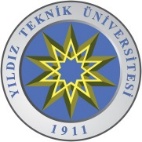 İNŞAAT FAKÜLTESİ ÇEVRE MÜHENDİSLİĞİ BÖLÜMÜLABORATUVAR ÇALIŞMA KURALLARILaboratuvar ortamı ve deneysel çalışmalar dikkat ve ciddiyet gerektirir. Özellikle İş Sağlığı ve Güvenliği (İSG) hususunda azami dikkat ve ciddiyet gösterilmesi zorunludur.Laboratuvar ortamının mevcut düzenini bozacak veya tehlikeye yol açabilecek her türlü girişimden kaçınılmalıdır. Laboratuvar çalışmaları süresince bütün laboratuvar kurallarına uyulması gerekmekle beraber, Laboratuvar Komisyonunun belirleyeceği ilave uyarılara ve kurallara da uymakla yükümlüdür.Yapılacak çalışma ile ilgili kurulacak deney düzeneği konusunda laboratuvar sorumlusu bilgilendirilmeli ve çalışmanın özelliğine göre belirlenecek ilave kurallara uygun olarak kurulmalıdır.Laboratuvarda önlükle çalışmak ve çalışmanın özelliğine göre gözlük, maske, eldiven vb. koruyucu ekipmanlar kullanmak zorunludur.Çalışma alanları iş kazasına ve yangına sebep olmayacak şekilde temiz ve düzenli tutulmalıdır.Çalışma için tahsis edilen alan ve ekipman, çalışma boyunca temiz ve düzenli tutulacak ve iş bitiminde çalışılan cihaz ve çalışma alanı temiz olarak bırakılacaktır.Cihaz ve ekipmanlar, laboratuvar sorumlusunun izni olmaksızın başka bir laboratuvara taşınmayacak veya laboratuvar dışına kesinlikle çıkarılmayacaktır.Ortak kullanımdaki cihazlar için her kullanımda “Cihaz Kullanım Listesi” tam olarak doldurulacaktır.Laboratuvar koridorunda malzeme ve ekipman bulundurulmayacaktır. Laboratuvar odalarındaki yürüme alanlarında, acil müdahaleyi engelleyecek ve İSG kurallarına aykırı şekilde eşya ve malzemeler bulundurulmayacaktır.Arızalanan cihaz ve ekipmanlara kişisel müdahalede bulunulmayacak, derhal laboratuvar sorumlusuna bildirilecektir.Laboratuvar ortamında yiyecek bulundurmak ve yemek-içmek kesinlikle yasaktır.Gereken durumlarda havalandırma tertibatının çalıştırılması zorunludur. Toz, kötü koku ve zararlı gaz oluşturan işlerde koruyucu maske kullanılacaktır.Yanıcı ve patlayıcı potansiyeli olan madde ve malzemelerin kullanılacağı çalışmalarda, İSG kurallarına titizlikle uyulmalıdır.Kimyasal malzemelerle çalışmadan önce Kimyasal Malzeme Güvenlik Bilgi Formu dikkatlice okunmalı ve buna göre davranılmalıdır. Kimyasalın tehlike riskine uygun olarak eldiven, gözlük ve maske kullanılmalı, gerektiğinde çeker ocak içerisinde işlem yapılmalıdır.Soğuk muhafaza depolarında saklanacak numunelerin etiketleri kontrolü sağlanabilecek şekilde yapıştırılmalıdır. Numunelerin depoda kalma süresi en fazla 2 aydır. Daha uzun süre kalması gereken numunelerin etiketleri yenilenmelidir. İşi biten numuneler veya çalışmanın bitiminde bütün numuneler, soğuk hava depolarından çıkarılarak usulüne uygun şekilde bertaraf edilecektir. Bu hususta Uzman ve Teknisyenlerden bilgi alınabilir.Mesai saatleri/günleri dışında yapılacak laboratuvar çalışmaları için ilgili yürütücü öğretim üyesinin izni alınacak, ayrıca “YTÜ İnşaat Fakültesi - Mesai Saatleri Dışı Çalışma İzin Formu” doldurulacak ve Fakülte Güvenlik Birimine de bir kopyası verilecektir. Bu çalışmalar ilgili yürütücü öğretim üyesi nezaretinde yapılacaktır.Burada yazılı kurallara, İSG talimatlarına ve mevcut laboratuvar kurallarına aykırı davranan çalışmacıların laboratuvar kullanımları kısıtlanacaktır.Lisans öğrencileri yanlarında danışman ve sorumlu asistanı olmak şartıyla laboratuvarlarda çalışabilirler.Yukarıda verilen Laboratuvar Güvenlik kurallarını okudum. Bu kurallara uyacağımı, bu kurallardan herhangi birine uymadığım için meydana gelebilecek bir kazanın sonuçlarından kendim sorumlu olacağımı, Yıldız Teknik Üniversitesi çalışanlarının hukuki ve cezai sorumluluğunun olmayacağını kabul ve beyan ederim.ADI SOYADI                    :TARİH                              :İMZA                                :Doküman No: FR-1370; Rev.Tarihi: 29.03.2018 Rev.No:00 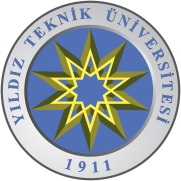 ÇEVRE MÜHENDİSLİĞİ BÖLÜMÜARAŞTIRMA ELEMANI İÇİNLABORATUVAR KULLANIMI TALEP FORMUÇEVRE MÜHENDİSLİĞİ BÖLÜMÜARAŞTIRMA ELEMANI İÇİNLABORATUVAR KULLANIMI TALEP FORMUÇEVRE MÜHENDİSLİĞİ BÖLÜMÜARAŞTIRMA ELEMANI İÇİNLABORATUVAR KULLANIMI TALEP FORMUÇEVRE MÜHENDİSLİĞİ BÖLÜMÜARAŞTIRMA ELEMANI İÇİNLABORATUVAR KULLANIMI TALEP FORMUÇEVRE MÜHENDİSLİĞİ BÖLÜMÜARAŞTIRMA ELEMANI İÇİNLABORATUVAR KULLANIMI TALEP FORMUÇEVRE MÜHENDİSLİĞİ BÖLÜMÜARAŞTIRMA ELEMANI İÇİNLABORATUVAR KULLANIMI TALEP FORMUÇEVRE MÜHENDİSLİĞİ BÖLÜMÜARAŞTIRMA ELEMANI İÇİNLABORATUVAR KULLANIMI TALEP FORMUÇEVRE MÜHENDİSLİĞİ BÖLÜMÜARAŞTIRMA ELEMANI İÇİNLABORATUVAR KULLANIMI TALEP FORMUÇEVRE MÜHENDİSLİĞİ BÖLÜMÜARAŞTIRMA ELEMANI İÇİNLABORATUVAR KULLANIMI TALEP FORMUÇEVRE MÜHENDİSLİĞİ BÖLÜMÜARAŞTIRMA ELEMANI İÇİNLABORATUVAR KULLANIMI TALEP FORMUÇEVRE MÜHENDİSLİĞİ BÖLÜMÜARAŞTIRMA ELEMANI İÇİNLABORATUVAR KULLANIMI TALEP FORMU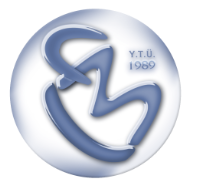 Başvuru TarihiBaşvuru TarihiBaşvuru TarihiFOTOĞRAFFOTOĞRAFFOTOĞRAFÇalışacak Araştırma Elemanı*Adı Soyadı:Adı Soyadı:Adı Soyadı:Adı Soyadı:Adı Soyadı:Adı Soyadı:Adı Soyadı:Adı Soyadı:Adı Soyadı:FOTOĞRAFFOTOĞRAFFOTOĞRAFÇalışacak Araştırma Elemanı*Cep Tel:Cep Tel:Cep Tel:Cep Tel:Cep Tel:Cep Tel:Cep Tel:İmza:İmza:FOTOĞRAFFOTOĞRAFFOTOĞRAFÇalışacak Araştırma Elemanı*e-posta:e-posta:e-posta:e-posta:e-posta:e-posta:e-posta:İmza:İmza:FOTOĞRAFFOTOĞRAFFOTOĞRAFÇalışacak Araştırma Elemanı*Kan Grubu:Kan Grubu:Kan Grubu:Kan Grubu:Kan Grubu:Kan Grubu:Kan Grubu:İmza:İmza:FOTOĞRAFFOTOĞRAFFOTOĞRAFÖNEMLİ UYARI: Çalışacak araştırma elemanı bu formu imzalamakla, aşağıda verdiği kişisel bilgilerin doğruluğunu beyan eder ve arka sayfadaki laboratuvar çalışma kurallarını da okuyup kabul eder.ÖNEMLİ UYARI: Çalışacak araştırma elemanı bu formu imzalamakla, aşağıda verdiği kişisel bilgilerin doğruluğunu beyan eder ve arka sayfadaki laboratuvar çalışma kurallarını da okuyup kabul eder.ÖNEMLİ UYARI: Çalışacak araştırma elemanı bu formu imzalamakla, aşağıda verdiği kişisel bilgilerin doğruluğunu beyan eder ve arka sayfadaki laboratuvar çalışma kurallarını da okuyup kabul eder.ÖNEMLİ UYARI: Çalışacak araştırma elemanı bu formu imzalamakla, aşağıda verdiği kişisel bilgilerin doğruluğunu beyan eder ve arka sayfadaki laboratuvar çalışma kurallarını da okuyup kabul eder.ÖNEMLİ UYARI: Çalışacak araştırma elemanı bu formu imzalamakla, aşağıda verdiği kişisel bilgilerin doğruluğunu beyan eder ve arka sayfadaki laboratuvar çalışma kurallarını da okuyup kabul eder.ÖNEMLİ UYARI: Çalışacak araştırma elemanı bu formu imzalamakla, aşağıda verdiği kişisel bilgilerin doğruluğunu beyan eder ve arka sayfadaki laboratuvar çalışma kurallarını da okuyup kabul eder.ÖNEMLİ UYARI: Çalışacak araştırma elemanı bu formu imzalamakla, aşağıda verdiği kişisel bilgilerin doğruluğunu beyan eder ve arka sayfadaki laboratuvar çalışma kurallarını da okuyup kabul eder.ÖNEMLİ UYARI: Çalışacak araştırma elemanı bu formu imzalamakla, aşağıda verdiği kişisel bilgilerin doğruluğunu beyan eder ve arka sayfadaki laboratuvar çalışma kurallarını da okuyup kabul eder.ÖNEMLİ UYARI: Çalışacak araştırma elemanı bu formu imzalamakla, aşağıda verdiği kişisel bilgilerin doğruluğunu beyan eder ve arka sayfadaki laboratuvar çalışma kurallarını da okuyup kabul eder.ÖNEMLİ UYARI: Çalışacak araştırma elemanı bu formu imzalamakla, aşağıda verdiği kişisel bilgilerin doğruluğunu beyan eder ve arka sayfadaki laboratuvar çalışma kurallarını da okuyup kabul eder.ÖNEMLİ UYARI: Çalışacak araştırma elemanı bu formu imzalamakla, aşağıda verdiği kişisel bilgilerin doğruluğunu beyan eder ve arka sayfadaki laboratuvar çalışma kurallarını da okuyup kabul eder.ÖNEMLİ UYARI: Çalışacak araştırma elemanı bu formu imzalamakla, aşağıda verdiği kişisel bilgilerin doğruluğunu beyan eder ve arka sayfadaki laboratuvar çalışma kurallarını da okuyup kabul eder.ÖNEMLİ UYARI: Çalışacak araştırma elemanı bu formu imzalamakla, aşağıda verdiği kişisel bilgilerin doğruluğunu beyan eder ve arka sayfadaki laboratuvar çalışma kurallarını da okuyup kabul eder.Çalışacak araştırma elemanı için acil durumda aranacak kişi bilgisi:Adı Soyadı:                                   .Yakınlığı:                Cep Tel:                              Sabit Tel: Çalışacak araştırma elemanı için acil durumda aranacak kişi bilgisi:Adı Soyadı:                                   .Yakınlığı:                Cep Tel:                              Sabit Tel: Çalışacak araştırma elemanı için acil durumda aranacak kişi bilgisi:Adı Soyadı:                                   .Yakınlığı:                Cep Tel:                              Sabit Tel: Çalışacak araştırma elemanı için acil durumda aranacak kişi bilgisi:Adı Soyadı:                                   .Yakınlığı:                Cep Tel:                              Sabit Tel: Çalışacak araştırma elemanı için acil durumda aranacak kişi bilgisi:Adı Soyadı:                                   .Yakınlığı:                Cep Tel:                              Sabit Tel: Çalışacak araştırma elemanı için acil durumda aranacak kişi bilgisi:Adı Soyadı:                                   .Yakınlığı:                Cep Tel:                              Sabit Tel: Çalışacak araştırma elemanı için acil durumda aranacak kişi bilgisi:Adı Soyadı:                                   .Yakınlığı:                Cep Tel:                              Sabit Tel: Çalışacak araştırma elemanı için acil durumda aranacak kişi bilgisi:Adı Soyadı:                                   .Yakınlığı:                Cep Tel:                              Sabit Tel: Çalışacak araştırma elemanı için acil durumda aranacak kişi bilgisi:Adı Soyadı:                                   .Yakınlığı:                Cep Tel:                              Sabit Tel: Çalışacak araştırma elemanı için acil durumda aranacak kişi bilgisi:Adı Soyadı:                                   .Yakınlığı:                Cep Tel:                              Sabit Tel: Çalışacak araştırma elemanı için acil durumda aranacak kişi bilgisi:Adı Soyadı:                                   .Yakınlığı:                Cep Tel:                              Sabit Tel: Çalışacak araştırma elemanı için acil durumda aranacak kişi bilgisi:Adı Soyadı:                                   .Yakınlığı:                Cep Tel:                              Sabit Tel: Çalışacak araştırma elemanı için acil durumda aranacak kişi bilgisi:Adı Soyadı:                                   .Yakınlığı:                Cep Tel:                              Sabit Tel: Çalışacak araştırma elemanının sağlık sorunu (duyma, solunum, fobi, panik atak vs) var mı?Çalışacak araştırma elemanının sağlık sorunu (duyma, solunum, fobi, panik atak vs) var mı?Çalışacak araştırma elemanının sağlık sorunu (duyma, solunum, fobi, panik atak vs) var mı?Çalışacak araştırma elemanının sağlık sorunu (duyma, solunum, fobi, panik atak vs) var mı?Çalışacak araştırma elemanının sağlık sorunu (duyma, solunum, fobi, panik atak vs) var mı?Çalışacak araştırma elemanının sağlık sorunu (duyma, solunum, fobi, panik atak vs) var mı?Çalışacak araştırma elemanının sağlık sorunu (duyma, solunum, fobi, panik atak vs) var mı?Çalışacak araştırma elemanının sağlık sorunu (duyma, solunum, fobi, panik atak vs) var mı?Çalışacak araştırma elemanının sağlık sorunu (duyma, solunum, fobi, panik atak vs) var mı?Çalışacak araştırma elemanının sağlık sorunu (duyma, solunum, fobi, panik atak vs) var mı?Çalışacak araştırma elemanının sağlık sorunu (duyma, solunum, fobi, panik atak vs) var mı?Çalışacak araştırma elemanının sağlık sorunu (duyma, solunum, fobi, panik atak vs) var mı?Çalışacak araştırma elemanının sağlık sorunu (duyma, solunum, fobi, panik atak vs) var mı?Sorumlu Öğretim ÜyesiSorumlu Öğretim ÜyesiUnvanı, Ad Soyadı:Unvanı, Ad Soyadı:Unvanı, Ad Soyadı:Unvanı, Ad Soyadı:Unvanı, Ad Soyadı:Unvanı, Ad Soyadı:Unvanı, Ad Soyadı:Unvanı, Ad Soyadı:İmza:İmza:İmza:Sorumlu Öğretim ÜyesiSorumlu Öğretim ÜyesiDahili Tel:Dahili Tel:Dahili Tel:Cep Tel:Cep Tel:Cep Tel:Cep Tel:Cep Tel:İmza:İmza:İmza:Çalışma AmacıÇalışma AmacıTez (Yüksek Lisans)   Tez (Doktora)   ProjesiDers Lab. Çalışması   Diğer (belirtiniz)…………………..…………………….…….Tez (Yüksek Lisans)   Tez (Doktora)   ProjesiDers Lab. Çalışması   Diğer (belirtiniz)…………………..…………………….…….Tez (Yüksek Lisans)   Tez (Doktora)   ProjesiDers Lab. Çalışması   Diğer (belirtiniz)…………………..…………………….…….Tez (Yüksek Lisans)   Tez (Doktora)   ProjesiDers Lab. Çalışması   Diğer (belirtiniz)…………………..…………………….…….Tez (Yüksek Lisans)   Tez (Doktora)   ProjesiDers Lab. Çalışması   Diğer (belirtiniz)…………………..…………………….…….Tez (Yüksek Lisans)   Tez (Doktora)   ProjesiDers Lab. Çalışması   Diğer (belirtiniz)…………………..…………………….…….Tez (Yüksek Lisans)   Tez (Doktora)   ProjesiDers Lab. Çalışması   Diğer (belirtiniz)…………………..…………………….…….Tez (Yüksek Lisans)   Tez (Doktora)   ProjesiDers Lab. Çalışması   Diğer (belirtiniz)…………………..…………………….…….Tez (Yüksek Lisans)   Tez (Doktora)   ProjesiDers Lab. Çalışması   Diğer (belirtiniz)…………………..…………………….…….Tez (Yüksek Lisans)   Tez (Doktora)   ProjesiDers Lab. Çalışması   Diğer (belirtiniz)…………………..…………………….…….Tez (Yüksek Lisans)   Tez (Doktora)   ProjesiDers Lab. Çalışması   Diğer (belirtiniz)…………………..…………………….…….Çalışma DesteğiÇalışma DesteğiDesteksiz/kişisel destek   BAP   SANTEZ   TÜBİTAK   ☐Diğer (belirtiniz) ………………………………………………….…………………………Desteksiz/kişisel destek   BAP   SANTEZ   TÜBİTAK   ☐Diğer (belirtiniz) ………………………………………………….…………………………Desteksiz/kişisel destek   BAP   SANTEZ   TÜBİTAK   ☐Diğer (belirtiniz) ………………………………………………….…………………………Desteksiz/kişisel destek   BAP   SANTEZ   TÜBİTAK   ☐Diğer (belirtiniz) ………………………………………………….…………………………Desteksiz/kişisel destek   BAP   SANTEZ   TÜBİTAK   ☐Diğer (belirtiniz) ………………………………………………….…………………………Desteksiz/kişisel destek   BAP   SANTEZ   TÜBİTAK   ☐Diğer (belirtiniz) ………………………………………………….…………………………Desteksiz/kişisel destek   BAP   SANTEZ   TÜBİTAK   ☐Diğer (belirtiniz) ………………………………………………….…………………………Desteksiz/kişisel destek   BAP   SANTEZ   TÜBİTAK   ☐Diğer (belirtiniz) ………………………………………………….…………………………Desteksiz/kişisel destek   BAP   SANTEZ   TÜBİTAK   ☐Diğer (belirtiniz) ………………………………………………….…………………………Desteksiz/kişisel destek   BAP   SANTEZ   TÜBİTAK   ☐Diğer (belirtiniz) ………………………………………………….…………………………Desteksiz/kişisel destek   BAP   SANTEZ   TÜBİTAK   ☐Diğer (belirtiniz) ………………………………………………….…………………………Çalışmanın SüresiÇalışmanın SüresiBaşlama Tarihi:  ….…/….…/...………                  Bitiş Tarihi:  ….…/….…/...………  .Laboratuvar kullanım istek formunun geçerlilik süresi 6 aydır. 6 aydan uzun süreli çalışmalar için bu formun yenilenmesi gereklidir.Başlama Tarihi:  ….…/….…/...………                  Bitiş Tarihi:  ….…/….…/...………  .Laboratuvar kullanım istek formunun geçerlilik süresi 6 aydır. 6 aydan uzun süreli çalışmalar için bu formun yenilenmesi gereklidir.Başlama Tarihi:  ….…/….…/...………                  Bitiş Tarihi:  ….…/….…/...………  .Laboratuvar kullanım istek formunun geçerlilik süresi 6 aydır. 6 aydan uzun süreli çalışmalar için bu formun yenilenmesi gereklidir.Başlama Tarihi:  ….…/….…/...………                  Bitiş Tarihi:  ….…/….…/...………  .Laboratuvar kullanım istek formunun geçerlilik süresi 6 aydır. 6 aydan uzun süreli çalışmalar için bu formun yenilenmesi gereklidir.Başlama Tarihi:  ….…/….…/...………                  Bitiş Tarihi:  ….…/….…/...………  .Laboratuvar kullanım istek formunun geçerlilik süresi 6 aydır. 6 aydan uzun süreli çalışmalar için bu formun yenilenmesi gereklidir.Başlama Tarihi:  ….…/….…/...………                  Bitiş Tarihi:  ….…/….…/...………  .Laboratuvar kullanım istek formunun geçerlilik süresi 6 aydır. 6 aydan uzun süreli çalışmalar için bu formun yenilenmesi gereklidir.Başlama Tarihi:  ….…/….…/...………                  Bitiş Tarihi:  ….…/….…/...………  .Laboratuvar kullanım istek formunun geçerlilik süresi 6 aydır. 6 aydan uzun süreli çalışmalar için bu formun yenilenmesi gereklidir.Başlama Tarihi:  ….…/….…/...………                  Bitiş Tarihi:  ….…/….…/...………  .Laboratuvar kullanım istek formunun geçerlilik süresi 6 aydır. 6 aydan uzun süreli çalışmalar için bu formun yenilenmesi gereklidir.Başlama Tarihi:  ….…/….…/...………                  Bitiş Tarihi:  ….…/….…/...………  .Laboratuvar kullanım istek formunun geçerlilik süresi 6 aydır. 6 aydan uzun süreli çalışmalar için bu formun yenilenmesi gereklidir.Başlama Tarihi:  ….…/….…/...………                  Bitiş Tarihi:  ….…/….…/...………  .Laboratuvar kullanım istek formunun geçerlilik süresi 6 aydır. 6 aydan uzun süreli çalışmalar için bu formun yenilenmesi gereklidir.Başlama Tarihi:  ….…/….…/...………                  Bitiş Tarihi:  ….…/….…/...………  .Laboratuvar kullanım istek formunun geçerlilik süresi 6 aydır. 6 aydan uzun süreli çalışmalar için bu formun yenilenmesi gereklidir.Çalışma ProgramıÇalışma Programı PazartesiSaat aralığı:........ - ........ PazartesiSaat aralığı:........ - ........ SalıSaat aralığı:…….. - …….. SalıSaat aralığı:…….. - …….. ÇarşambaSaat aralığı:…….. - …….. ÇarşambaSaat aralığı:…….. - …….. ÇarşambaSaat aralığı:…….. - …….. Perşembe Saat aralığı: …….. - …….. Perşembe Saat aralığı: …….. - …….. CumaSaat aralığı:…….. - …….. CumaSaat aralığı:…….. - ……..Çalışma ProgramıÇalışma ProgramıÖNEMLİ UYARI: Bu Talep Formu sadece hafta içi ve mesai saatleri (08.30 – 17.00) dâhilinde geçerlidir. Mesai saatleri dışında ve hafta sonları çalışılacaksa, ayrıca “YTÜ İnşaat Fakültesi - Mesai Saatleri Dışı Çalışma İzin Forumu’nun” doldurulması ve Fakülte Güvenlik Birimine de bildirilmesi gerekmektedir. ÖNEMLİ UYARI: Bu Talep Formu sadece hafta içi ve mesai saatleri (08.30 – 17.00) dâhilinde geçerlidir. Mesai saatleri dışında ve hafta sonları çalışılacaksa, ayrıca “YTÜ İnşaat Fakültesi - Mesai Saatleri Dışı Çalışma İzin Forumu’nun” doldurulması ve Fakülte Güvenlik Birimine de bildirilmesi gerekmektedir. ÖNEMLİ UYARI: Bu Talep Formu sadece hafta içi ve mesai saatleri (08.30 – 17.00) dâhilinde geçerlidir. Mesai saatleri dışında ve hafta sonları çalışılacaksa, ayrıca “YTÜ İnşaat Fakültesi - Mesai Saatleri Dışı Çalışma İzin Forumu’nun” doldurulması ve Fakülte Güvenlik Birimine de bildirilmesi gerekmektedir. ÖNEMLİ UYARI: Bu Talep Formu sadece hafta içi ve mesai saatleri (08.30 – 17.00) dâhilinde geçerlidir. Mesai saatleri dışında ve hafta sonları çalışılacaksa, ayrıca “YTÜ İnşaat Fakültesi - Mesai Saatleri Dışı Çalışma İzin Forumu’nun” doldurulması ve Fakülte Güvenlik Birimine de bildirilmesi gerekmektedir. ÖNEMLİ UYARI: Bu Talep Formu sadece hafta içi ve mesai saatleri (08.30 – 17.00) dâhilinde geçerlidir. Mesai saatleri dışında ve hafta sonları çalışılacaksa, ayrıca “YTÜ İnşaat Fakültesi - Mesai Saatleri Dışı Çalışma İzin Forumu’nun” doldurulması ve Fakülte Güvenlik Birimine de bildirilmesi gerekmektedir. ÖNEMLİ UYARI: Bu Talep Formu sadece hafta içi ve mesai saatleri (08.30 – 17.00) dâhilinde geçerlidir. Mesai saatleri dışında ve hafta sonları çalışılacaksa, ayrıca “YTÜ İnşaat Fakültesi - Mesai Saatleri Dışı Çalışma İzin Forumu’nun” doldurulması ve Fakülte Güvenlik Birimine de bildirilmesi gerekmektedir. ÖNEMLİ UYARI: Bu Talep Formu sadece hafta içi ve mesai saatleri (08.30 – 17.00) dâhilinde geçerlidir. Mesai saatleri dışında ve hafta sonları çalışılacaksa, ayrıca “YTÜ İnşaat Fakültesi - Mesai Saatleri Dışı Çalışma İzin Forumu’nun” doldurulması ve Fakülte Güvenlik Birimine de bildirilmesi gerekmektedir. ÖNEMLİ UYARI: Bu Talep Formu sadece hafta içi ve mesai saatleri (08.30 – 17.00) dâhilinde geçerlidir. Mesai saatleri dışında ve hafta sonları çalışılacaksa, ayrıca “YTÜ İnşaat Fakültesi - Mesai Saatleri Dışı Çalışma İzin Forumu’nun” doldurulması ve Fakülte Güvenlik Birimine de bildirilmesi gerekmektedir. ÖNEMLİ UYARI: Bu Talep Formu sadece hafta içi ve mesai saatleri (08.30 – 17.00) dâhilinde geçerlidir. Mesai saatleri dışında ve hafta sonları çalışılacaksa, ayrıca “YTÜ İnşaat Fakültesi - Mesai Saatleri Dışı Çalışma İzin Forumu’nun” doldurulması ve Fakülte Güvenlik Birimine de bildirilmesi gerekmektedir. ÖNEMLİ UYARI: Bu Talep Formu sadece hafta içi ve mesai saatleri (08.30 – 17.00) dâhilinde geçerlidir. Mesai saatleri dışında ve hafta sonları çalışılacaksa, ayrıca “YTÜ İnşaat Fakültesi - Mesai Saatleri Dışı Çalışma İzin Forumu’nun” doldurulması ve Fakülte Güvenlik Birimine de bildirilmesi gerekmektedir. ÖNEMLİ UYARI: Bu Talep Formu sadece hafta içi ve mesai saatleri (08.30 – 17.00) dâhilinde geçerlidir. Mesai saatleri dışında ve hafta sonları çalışılacaksa, ayrıca “YTÜ İnşaat Fakültesi - Mesai Saatleri Dışı Çalışma İzin Forumu’nun” doldurulması ve Fakülte Güvenlik Birimine de bildirilmesi gerekmektedir. LABORATUVAR SORUMLUSUAdı Soyadı :Unvanı       :İmza           :LABORATUVAR SORUMLUSUAdı Soyadı :Unvanı       :İmza           :LABORATUVAR SORUMLUSUAdı Soyadı :Unvanı       :İmza           :LABORATUVAR SORUMLUSUAdı Soyadı :Unvanı       :İmza           :LABORATUVAR SORUMLUSUAdı Soyadı :Unvanı       :İmza           :LABORATUVAR SORUMLUSUAdı Soyadı :Unvanı       :İmza           :LABORATUVAR SORUMLUSUAdı Soyadı :Unvanı       :İmza           :BÖLÜM BAŞKANIAdı Soyadı :Unvanı       :İmza           :BÖLÜM BAŞKANIAdı Soyadı :Unvanı       :İmza           :BÖLÜM BAŞKANIAdı Soyadı :Unvanı       :İmza           :BÖLÜM BAŞKANIAdı Soyadı :Unvanı       :İmza           :BÖLÜM BAŞKANIAdı Soyadı :Unvanı       :İmza           :BÖLÜM BAŞKANIAdı Soyadı :Unvanı       :İmza           :       FOTOGRAF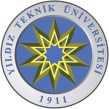 İNŞAAT FAKÜLTESİÇEVRE MÜHENDİSLİĞİ BÖLÜMÜLABORATUVAR GİRİŞ KARTIADI       :SOYADI:SORUMLU KİŞİ / DANIŞMAN:GÖREVİ / STATÜ:İNŞAAT FAKÜLTESİÇEVRE MÜHENDİSLİĞİ BÖLÜMÜLABORATUVAR GİRİŞ KARTIADI       :SOYADI:SORUMLU KİŞİ / DANIŞMAN: